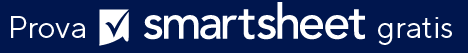 MODELLO DI CERTIFICATO DI VENDITA PER AUTOVEICOLI	 Il venditore concede il trasferimento o la vendita dei seguenti beni: al venditore in cambio di:La firma del venditore di seguito indica che è il legittimo proprietario del veicolo sopra elencato e che il venditore ha il diritto di vendere il veicolo a propria discrezione.  Dopo il pagamento, l'acquirente acquisisce pieni diritti e la proprietà del veicolo sopra elencato. Il venditore dichiara che le informazioni relative al veicolo di cui sopra sono accurate per quanto a sua conoscenza.  Il sottoscritto acquirente accetta di ricevere la presente fattura di vendita e comprende che il veicolo di cui sopra è venduto "così come è" senza alcuna garanzia, espressa o implicita, per il veicolo stesso.CERTIFICATO DI VENDITA PER AUTOVEICOLICERTIFICATO DI VENDITA PER AUTOVEICOLICERTIFICATO DI VENDITA PER AUTOVEICOLICERTIFICATO DI VENDITA PER AUTOVEICOLIINFORMAZIONI DI CONTATTO VENDITOREINFORMAZIONI DI CONTATTO VENDITOREINFORMAZIONI DI CONTATTO ACQUIRENTEINFORMAZIONI DI CONTATTO ACQUIRENTENOMENOMEINDIRIZZOINDIRIZZOTELEFONOTELEFONOData: _____________________La presente fattura di vendita è effettuata tra _______________ (venditore) e _______________ (acquirente).Data: _____________________La presente fattura di vendita è effettuata tra _______________ (venditore) e _______________ (acquirente).Data: _____________________La presente fattura di vendita è effettuata tra _______________ (venditore) e _______________ (acquirente).Data: _____________________La presente fattura di vendita è effettuata tra _______________ (venditore) e _______________ (acquirente).DESCRIZIONE VEICOLODESCRIZIONE VEICOLODESCRIZIONE VEICOLODESCRIZIONE VEICOLODESCRIZIONE VEICOLODESCRIZIONE VEICOLOMARCAMODELLOANNOTIPO DI CARROZZERIACOLORECHILOMETRAGGIONUMERO VINTIPO DI PAGAMENTOTIPO DI PAGAMENTOTIPO DI PAGAMENTOPAGAMENTOL'ACQUIRENTE ACCETTA DI PAGARE $_____________________ AL VENDITORE.PERMUTAL'ACQUIRENTE ACCETTA DI PAGARE $_____________________ E PERMUTARE IL PROPRIO VEICOLO COME DESCRITTO.DESCRIZIONE VEICOLO IN PERMUTADESCRIZIONE VEICOLO IN PERMUTADESCRIZIONE VEICOLO IN PERMUTADESCRIZIONE VEICOLO IN PERMUTADESCRIZIONE VEICOLO IN PERMUTADESCRIZIONE VEICOLO IN PERMUTAMARCAMODELLOANNOTIPO DI CARROZZERIACOLORECHILOMETRAGGIONUMERO VINREGALOIL VENDITORE STA DONANDO IL VEICOLO ALL'ACQUIRENTE. IL VALORE DEL VEICOLO È $________________IMPOSTEIMPOSTEIMPOSTEIMPOSTEIMPOSTEIMPOSTETUTTE LE TASSE COMUNALI, PROVINCIALI E STATALI IN RELAZIONE ALL'ACQUISTO DEL VEICOLO, INCLUSA L'IMPOSTA DI VENDITA, SONO:INCLUSENON INCLUSENEL PREZZO DI ACQUISTO.ULTERIORI TERMINI E CONDIZIONIFIRMA VENDITORENOME IN STAMPATELLODATAFIRMA DELL'ACQUIRENTENOME IN STAMPATELLODATAFIRMA DEI TESTIMONINOME IN STAMPATELLODATADICHIARAZIONE DI NON RESPONSABILITÀQualsiasi articolo, modello o informazione sono forniti da Smartsheet sul sito web solo come riferimento. Pur adoperandoci a mantenere le informazioni aggiornate e corrette, non offriamo alcuna garanzia o dichiarazione di alcun tipo, esplicita o implicita, relativamente alla completezza, l’accuratezza, l’affidabilità, l’idoneità o la disponibilità rispetto al sito web o le informazioni, gli articoli, i modelli o della relativa grafica contenuti nel sito. Qualsiasi affidamento si faccia su tali informazioni, è pertanto strettamente a proprio rischio.